Action PlanningVideo reflection: What did Ms. Kiah’s child’s teacher do to build a strong relationship with her?How has this impacted Ms. Kiah’s attitude toward the school?What outcomes will this parent-teacher relationship have on “Bird” (the student)?Five Roles: What was the single most important thing that your parents/guardians said or did to support your educational success?Write down all the strategies you have used to engage families in the past: Guiding Questions What practices are you spending the most time on?  What practice would your school’s families report is the most important for them to attend?How is your school messaging the importance of the family engagement practices that you are already prioritize?What steps do you need to take to make this happen?Note the following details:When will this happen?Who else needs to know?What more do you need to learn or know?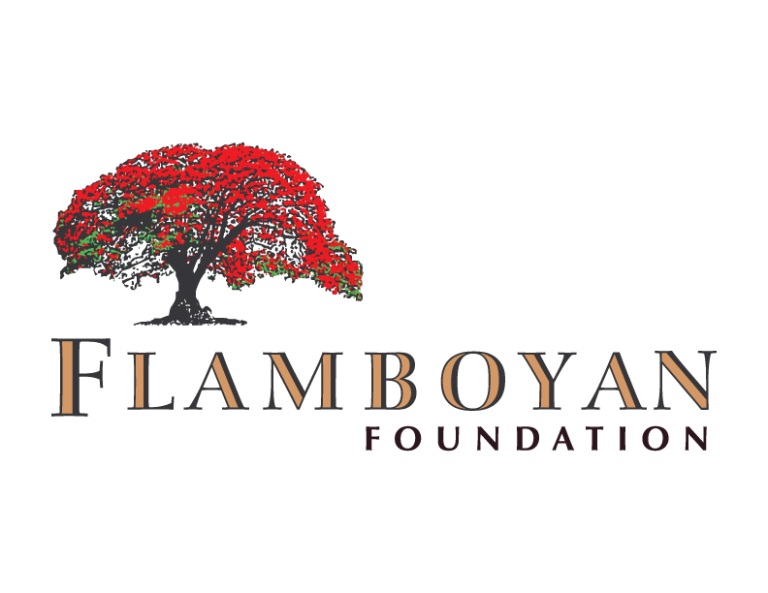 